A V V I S O APERTURA AL PUBBLICO SETTORE I – UFFICIO PROTOCOLLO Si porta a conoscenza della cittadinanza che a partire dal 04.04.2022, con Det. N. 67 deL 04.04.2022, l’Ufficio Protocollo di via Martiri Angolani effettuerà l’apertura al pubblico secondo le sottoriportate modalità:gli Uffici riceveranno gli utenti nei seguenti giorni e orari: Mercoledì  - Giovedì - Venerdì dalle 09,00 alle 12.30Martedì dalle 15:30 alle 17:00Per accedere all’Ufficio è obbligatorio indossare la mascherina, igienizzare le mani e rispettare la normativa anticovid-19 in vigore.E’ consentito l’accesso agli Uffici ad un solo utente per volta.Considerate le caratteristiche strutturali dei locali comunali, che non permettono un adeguato distanziamento interpersonale di almeno 1 metro, al fine di evitare assembramenti, va atteso il proprio turno di accesso restando in fila al di fuori dell’edificio comunale.Attenzione: per pratiche urgenti o per la semplice richiesta di informazioni, si prega di contattare l’Ufficio ESCLUSIVAMENTE  ai seguenti numeri telefonici: 085/82940244–085/82940241-085/82940254Oppure attraverso i seguenti indirizzi di posta elettronica:protocollo@comune.loretoaprutino.pe.itPEC:comune.loretoaprutino@pec.itLì 04.04.2022					IL RESPONSABILE DEL SETTORE IFrancesca DI FEDERICOCOMUNE DI LORETO APRUTINO                        Provincia di PescaraTel. 085829244                  Fax   0858291392           E-mail protocollo@comune.loretoaprutino.pe.it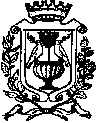 